                   الجمهورية التونسية                                                                                                                                                                         مصلحة إطارات التّدريس والبحث وزارة الفلاحة والموارد المائية والصيد البحري          مؤسّسة البحث والتعليم العالي الفلاحي                                     الوثائق المطلوبة للتّرشّح إلى رتبة أستاذ مساعد للتعليم العالي الفلاحي                   الجمهورية التونسية                                                                                                                                                                         مصلحة إطارات التّدريس والبحث وزارة الفلاحة والموارد المائية والصيد البحري          مؤسّسة البحث والتعليم العالي الفلاحي                                     الوثائق المطلوبة للتّرشّح إلى رتبة أستاذ مساعد للتعليم العالي الفلاحي                   الجمهورية التونسية                                                                                                                                                                         مصلحة إطارات التّدريس والبحث وزارة الفلاحة والموارد المائية والصيد البحري          مؤسّسة البحث والتعليم العالي الفلاحي                                     الوثائق المطلوبة للتّرشّح إلى رتبة أستاذ مساعد للتعليم العالي الفلاحي                   الجمهورية التونسية                                                                                                                                                                         مصلحة إطارات التّدريس والبحث وزارة الفلاحة والموارد المائية والصيد البحري          مؤسّسة البحث والتعليم العالي الفلاحي                                     الوثائق المطلوبة للتّرشّح إلى رتبة أستاذ مساعد للتعليم العالي الفلاحيI-الملف العلمي:يتم تقديم الملف العلمي للمترشح في حافظة وثائق واحدة (une seule boîte d’archives) تتضمّن نسخة ورقية من الملف العلمي و5 أقراص مضغوطة: 5CD. من بينهم قرص مضغوط لفائدة مؤسسة البحث والتعليم العالي الفلاحي يتضمّن الملف الإداري والملف العلمي للمترشّح و4 أقراص مضغوطة لفائدة أعضاء اللجنة. (01) نسخة من السيرة الذاتية المفصّلة للمترشح. (01) نسخة من قائمة تشمل أشغال البحث و المنشورات العلمية و البيداغوجية للمترشح. (01) نسخة من الأطروحة أو من المذكرة. (01) نسخة من كل عمل علمي أو بيداغوجي أو تأطيري كالمنشورات و أشغـال البحـث و المقالات و المذكـرات و الرسـائل  و الدراسات و المدخلات و المؤلفات و المحاضرات و الدروس و التمارين التعليمية و الدروس المنسوخة و الكتب المفردة إلخ.... يمكن للمترشح أن يقدم تقريرا مفصّلا بنشاطاته العلمية و البيداغوجية معدا من قبله أو من قبل شخصية علمية من إختياره، على أن لا تكون هذه الشخصية العلمية عضوا بهيئة الإنتداب المعنية. (01) بطاقة ترشح ( تسحب من موقع واب مؤسسة البحث و التعليم العالي الفلاحي حسب الرّتبة، المادة، الإختصاص والمعهد المطلوب في ورقة واحدة Recto-Verso) توضع فوق البطاقة صورة شمسيّة للمترشّح ممسوحة ضوئيّا (Scannée).  (01) نسخة مطابقة  للأصل من كل شهادة علمية إبتداء من البكالوريا إلى غاية شهادة الدّكتورا.         (01) نسخة مطابقة  للأصل من كل قرار معادلة للشهادات الأجنبية.I-الملف العلمي:يتم تقديم الملف العلمي للمترشح في حافظة وثائق واحدة (une seule boîte d’archives) تتضمّن نسخة ورقية من الملف العلمي و5 أقراص مضغوطة: 5CD. من بينهم قرص مضغوط لفائدة مؤسسة البحث والتعليم العالي الفلاحي يتضمّن الملف الإداري والملف العلمي للمترشّح و4 أقراص مضغوطة لفائدة أعضاء اللجنة. (01) نسخة من السيرة الذاتية المفصّلة للمترشح. (01) نسخة من قائمة تشمل أشغال البحث و المنشورات العلمية و البيداغوجية للمترشح. (01) نسخة من الأطروحة أو من المذكرة. (01) نسخة من كل عمل علمي أو بيداغوجي أو تأطيري كالمنشورات و أشغـال البحـث و المقالات و المذكـرات و الرسـائل  و الدراسات و المدخلات و المؤلفات و المحاضرات و الدروس و التمارين التعليمية و الدروس المنسوخة و الكتب المفردة إلخ.... يمكن للمترشح أن يقدم تقريرا مفصّلا بنشاطاته العلمية و البيداغوجية معدا من قبله أو من قبل شخصية علمية من إختياره، على أن لا تكون هذه الشخصية العلمية عضوا بهيئة الإنتداب المعنية. (01) بطاقة ترشح ( تسحب من موقع واب مؤسسة البحث و التعليم العالي الفلاحي حسب الرّتبة، المادة، الإختصاص والمعهد المطلوب في ورقة واحدة Recto-Verso) توضع فوق البطاقة صورة شمسيّة للمترشّح ممسوحة ضوئيّا (Scannée).  (01) نسخة مطابقة  للأصل من كل شهادة علمية إبتداء من البكالوريا إلى غاية شهادة الدّكتورا.         (01) نسخة مطابقة  للأصل من كل قرار معادلة للشهادات الأجنبية.II-الملف الإداري: يتمّ تقديم الملف الإداري داخل حاملة وثائق شفّافة PORTEFOLIO بطاقة ترشح ( تسحب من موقع واب مؤسسة البحث و التعليم العالي الفلاحي حسب الرّتبة، المادة، الإختصاص والمعهد المطلوب في ورقة واحدة Recto-Verso) توضع فوقها صورة شمسيّة للمترشّح ممسوحة ضوئيّا (Scannée). نسخة مطابقة للأصل من كل شهادة علمية إبتداء من البكالوريا إلى غاية شهادة الدّكتورا. نسخة مطابقة للأصل من كل قرار معادلة للشهادات الأجنبية. نسخة (01) من بطاقة التعريف الوطنية.  (02) ظرفان متنبران بمعلوم رسالة مضمونة الوصول مع الإعلام بالبلوغ تحمل العنوان الكامل للمترشح الذي يرغب في تلقي كل المراسلات المتعلقة بهذا الترشح به.  (02) مطبوعتان لرسالة مضمونة الوصول و (02) مطبوعتان للإعلام بالبلوغ (تسحب من مصالح البريد) يتم تعميرها من قبل المترشح. بطاقة عدد 3 في حالة صلوحية شهادة طبية، لم يتعد على تاريخ تسليمها ثلاثة أشهر، تنص على أن المترشح تتوفر فيه المؤهلات البدنية و الذهنية المفروضة ليمارس بكامل تراب الجمهورية التونسية الوظيفة التي يترشح إليها. مضمون ولادة .سيرة ذاتيّة مفصّلة للمترشح. نسخة (01) من قرار الترسيم في الرتبة بالنسبة للموظفين.III-ملاحـظات:يقدم المترشح الذي ينتمي إلى الوظيفة العمومية الوثائق من 1 إلى6 والوثائق 10 و 11.لا يقدم المترشح الذي لا ينتمي إلى الوظيفة العمومية الوثيقة رقم 11.على المترشح أن يقدم بنفسه مطلب ترشح و أن يوقع على السجل المفتوح للغرض بمقر مؤسّسة البحث والتّعليم العالي الفلاحي.بإمكان من تعذر عليه الحضور بنفسه لتقديم ملف ترشحه تكليف شخص ينوبه للقيام بإجراءات التسجيل على شرط أن يكون مصحوبا بتوكيل قانوني في هذا الغرض.يرفض كل ملف ناقص أو يقدم بطريقة مخالفة لما سبق ذكره أو يقدم بعد الآجال المحددة.يقع التّنصيص فوق حافظة الوثائق وحاملة الوثائق الشفّافة والأقراص المضغوطة على إسم المترشّح ولقبه، الرّتبة المترشّح لها، المادّة، الإختصاص، المعهد المطلوب ورقم هاتف المترشّح.يمكن للمترشح المشاركة في أكثر من إختصاص إذا كان في نفس المادّة مع ضرورة الإدلاء ببطاقة ترشّح لكلّ إختصاص ومؤسّسة مطلوبين.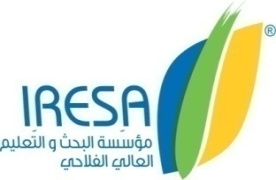 